СОЗДАНИЕ УЧЕТНОЙ ЗАПИСИ В СИСТЕМЕ TDS ® EXAMИспользуйте браузер Google Chrome.Перейдите  на веб-сайт "www.onlinetds.org”.В верхнем меню нажмите на поле ‘Exam Participants / Sınav Katılımcıları.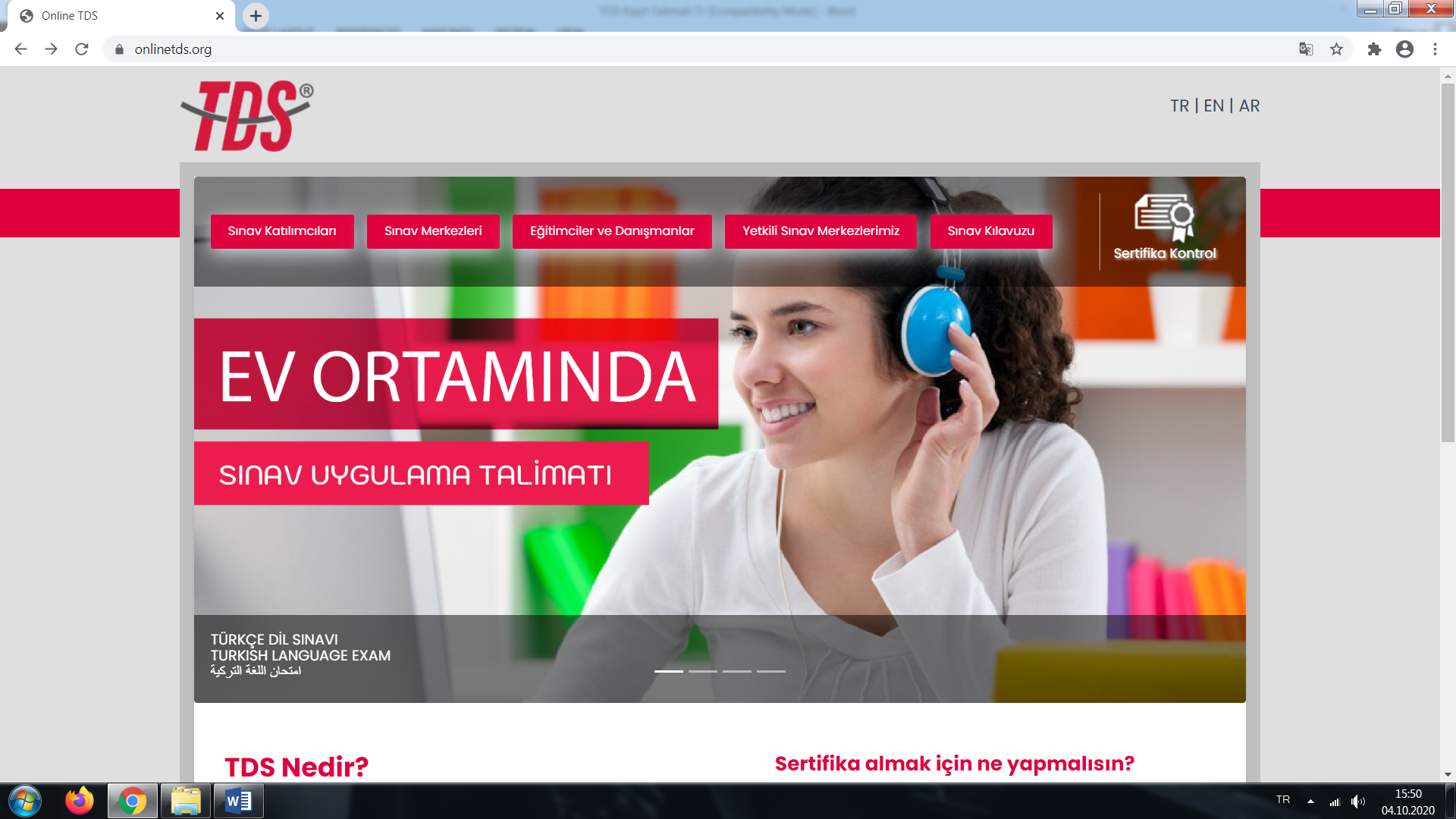 На открытой странице нажмите на поле ‘Register now / Hemen Kayıt ol’.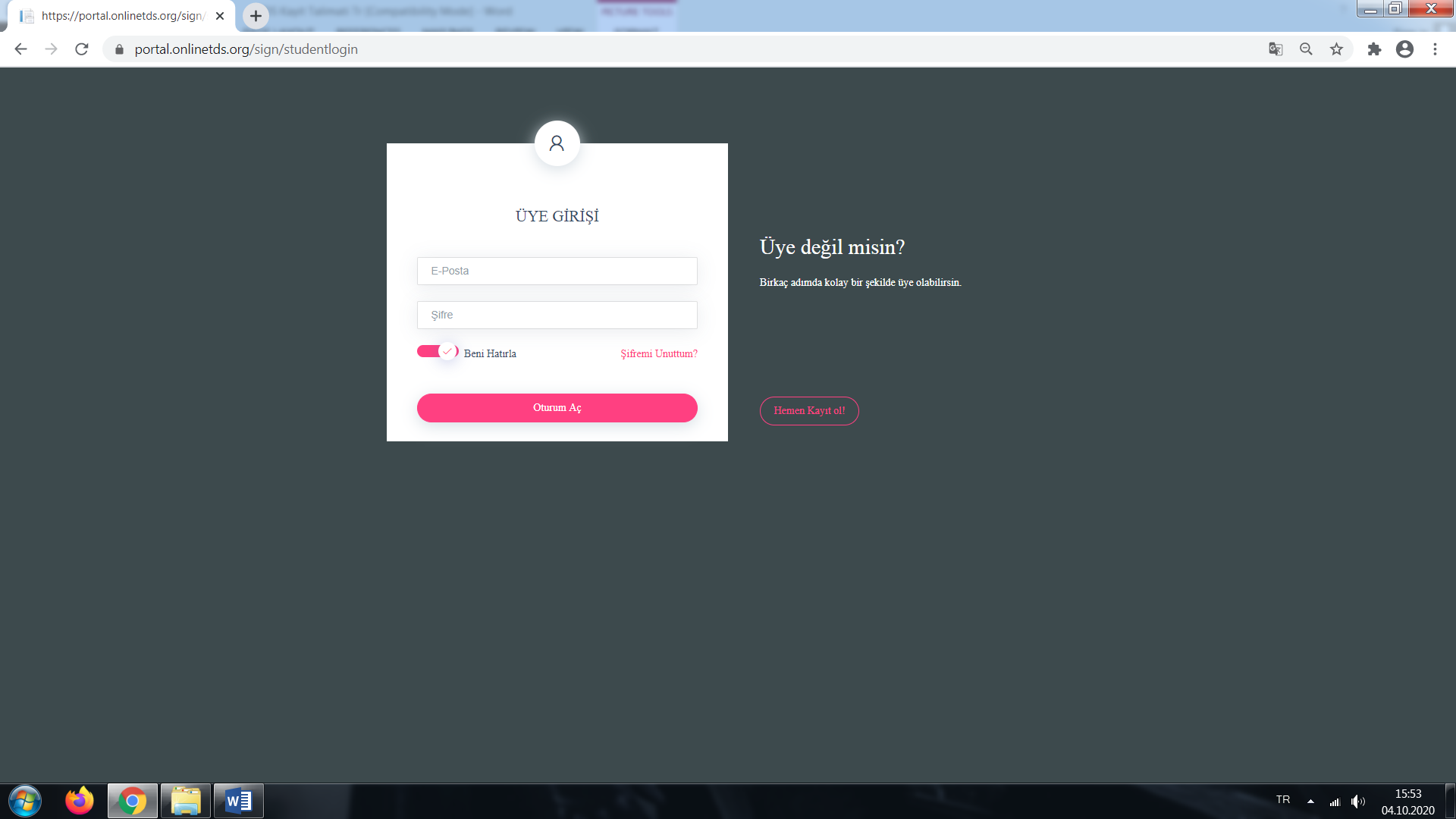 (1) ИНФОРМАЦИЯ ДЛЯ ВХОДА:Вы будете зарегистрированы, используя свой личный адрес электронной почты и создав пароль. Сохраните эту информацию, потому что вы будете использовать ее позже, чтобы войти в систему и сдать экзамен. Не делитесь этой регистрационной информацией с другими пользователями. После завершения нажмите "Далее".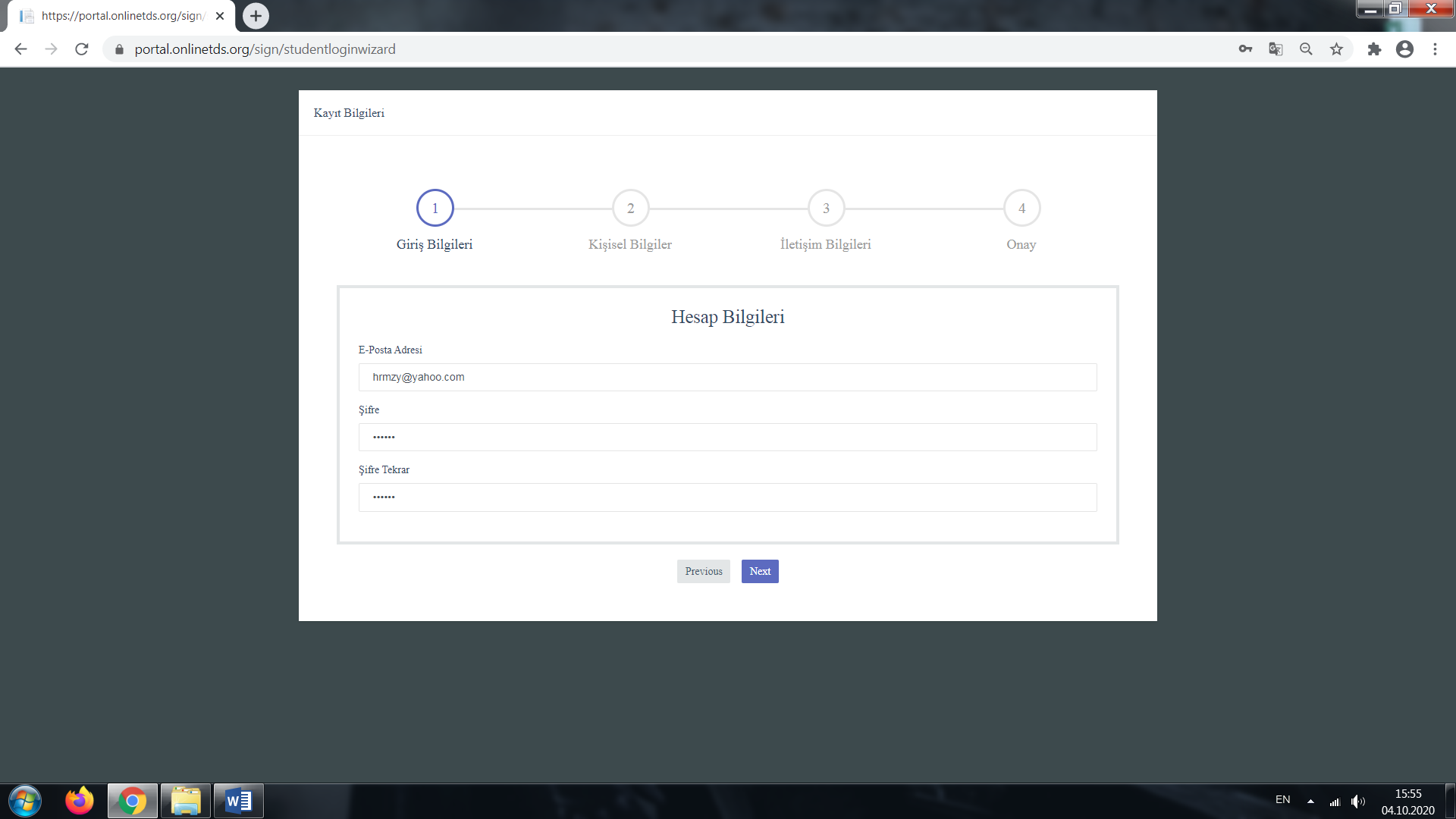 (2) ПЕРСОНАЛЬНАЯ ИНФОРМАЦИЯ:На этом этапе вы введете свои личные данные, чтобы зарегистрировать свою учетную запись в системе. Личные данные, которые вы введе, должны быть идентичны вашим официальным документам, таким как паспорт, национальные или международные удостоверения личности и аналогичные официальные документы.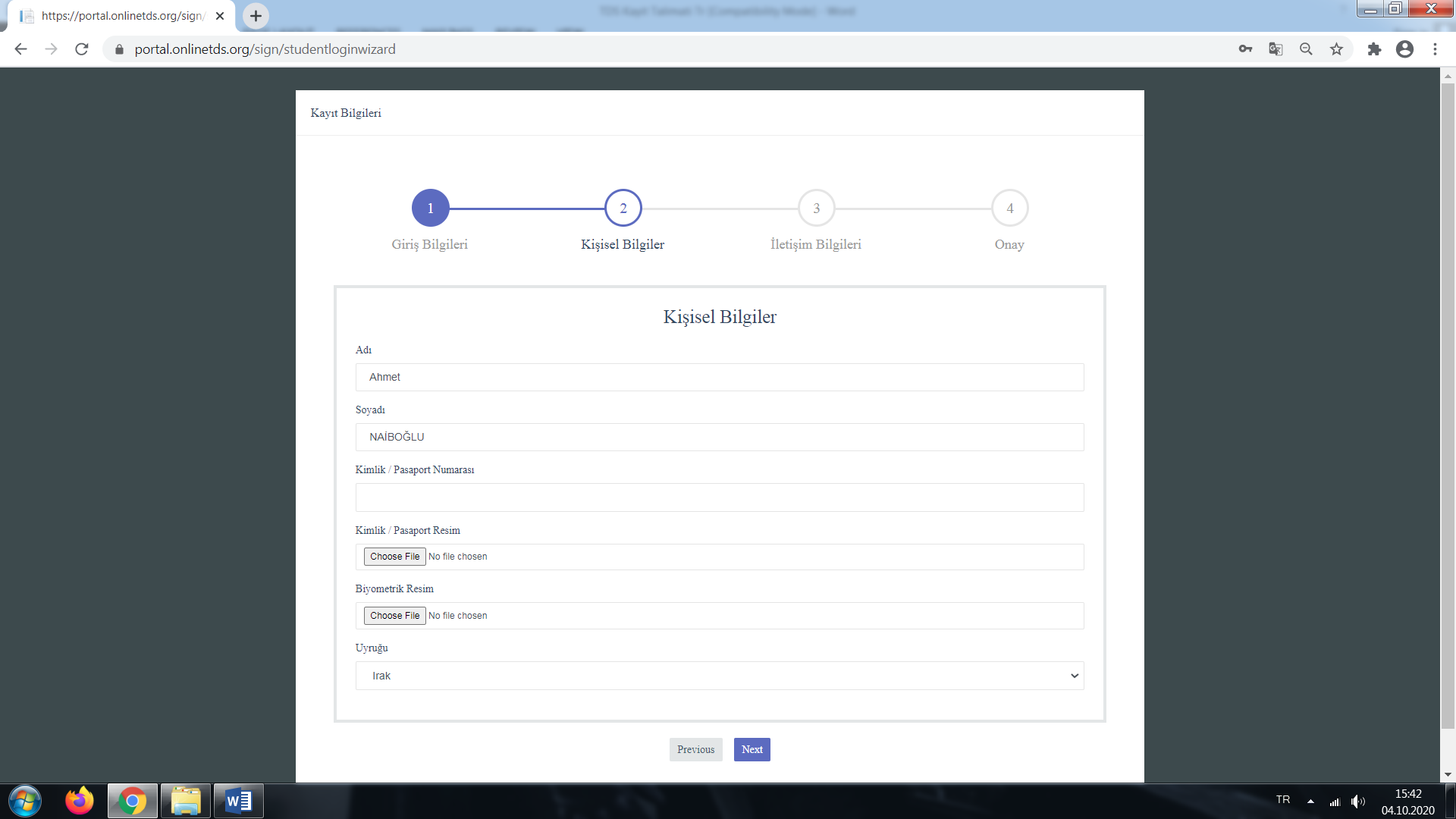 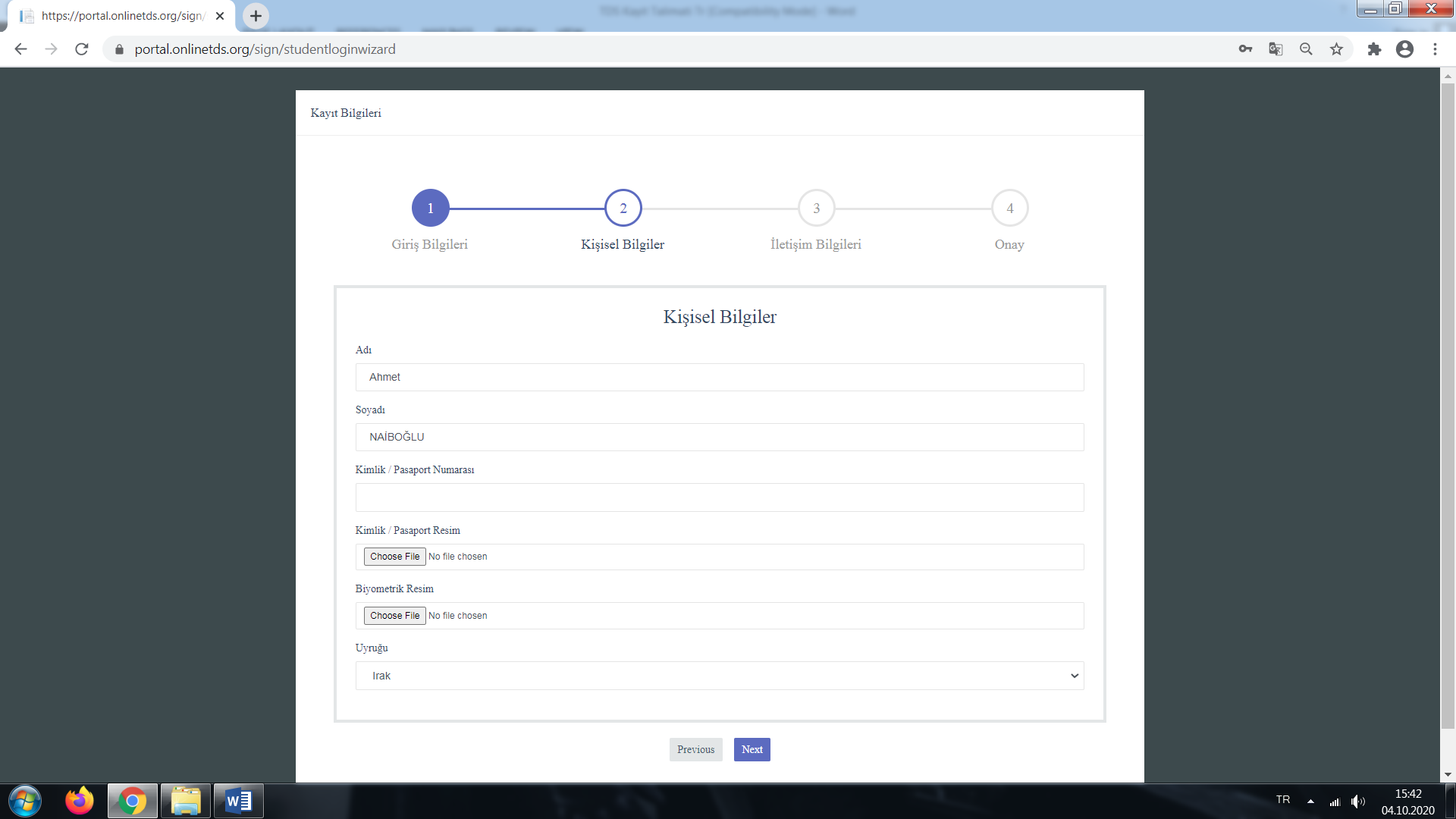 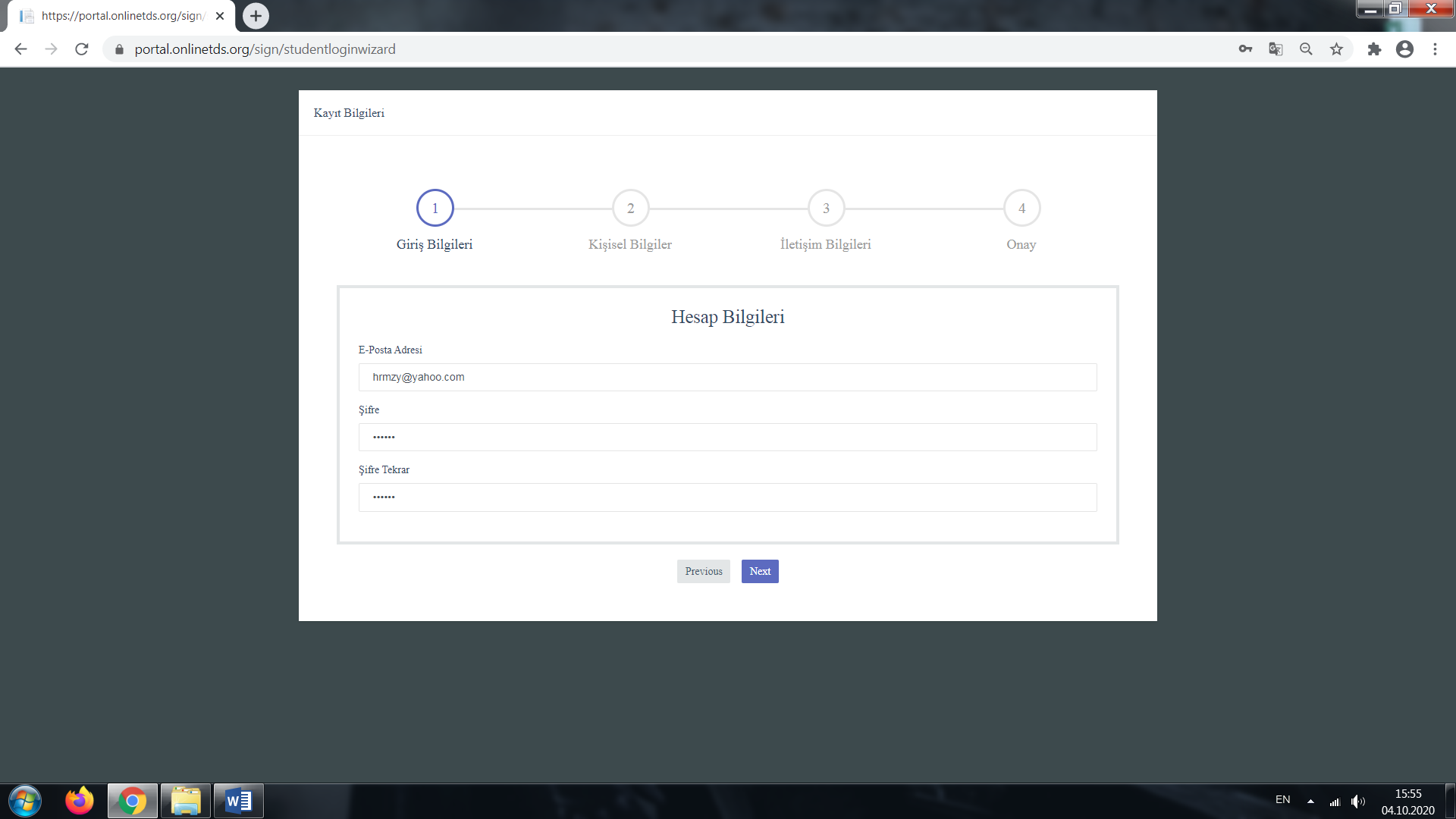 (3) КОНТАКТНАЯ ИНФОРМАЦИЯ:Введите контактную информацию в соответствующие поля.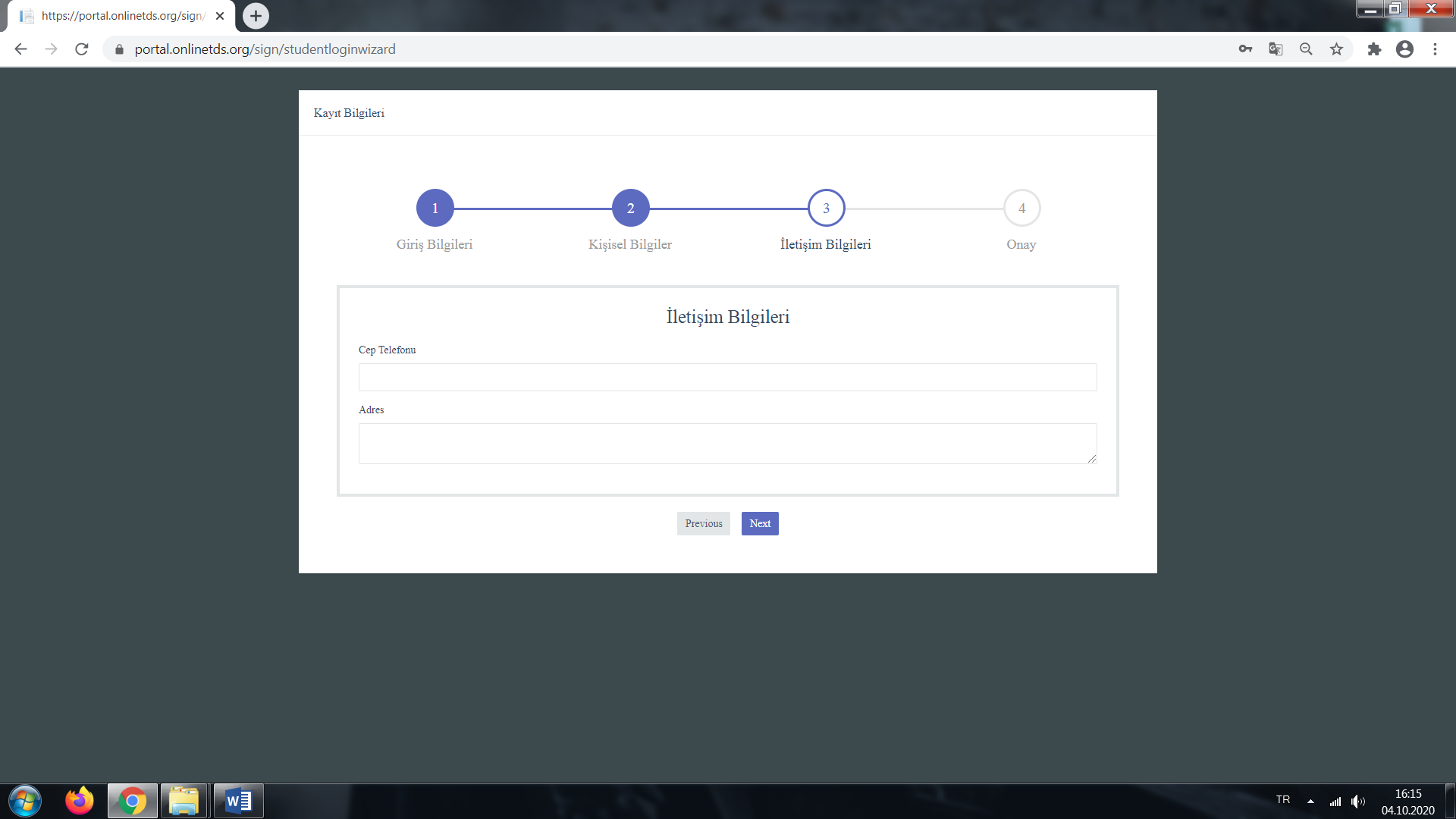 (4) ПОДТВЕРЖДЕНИЕ:Чтобы пройти регистрацию в системе TDS® Exam System, необходимо принять «Условия использования и Политику конфиденциальности», нажав на поле ниже.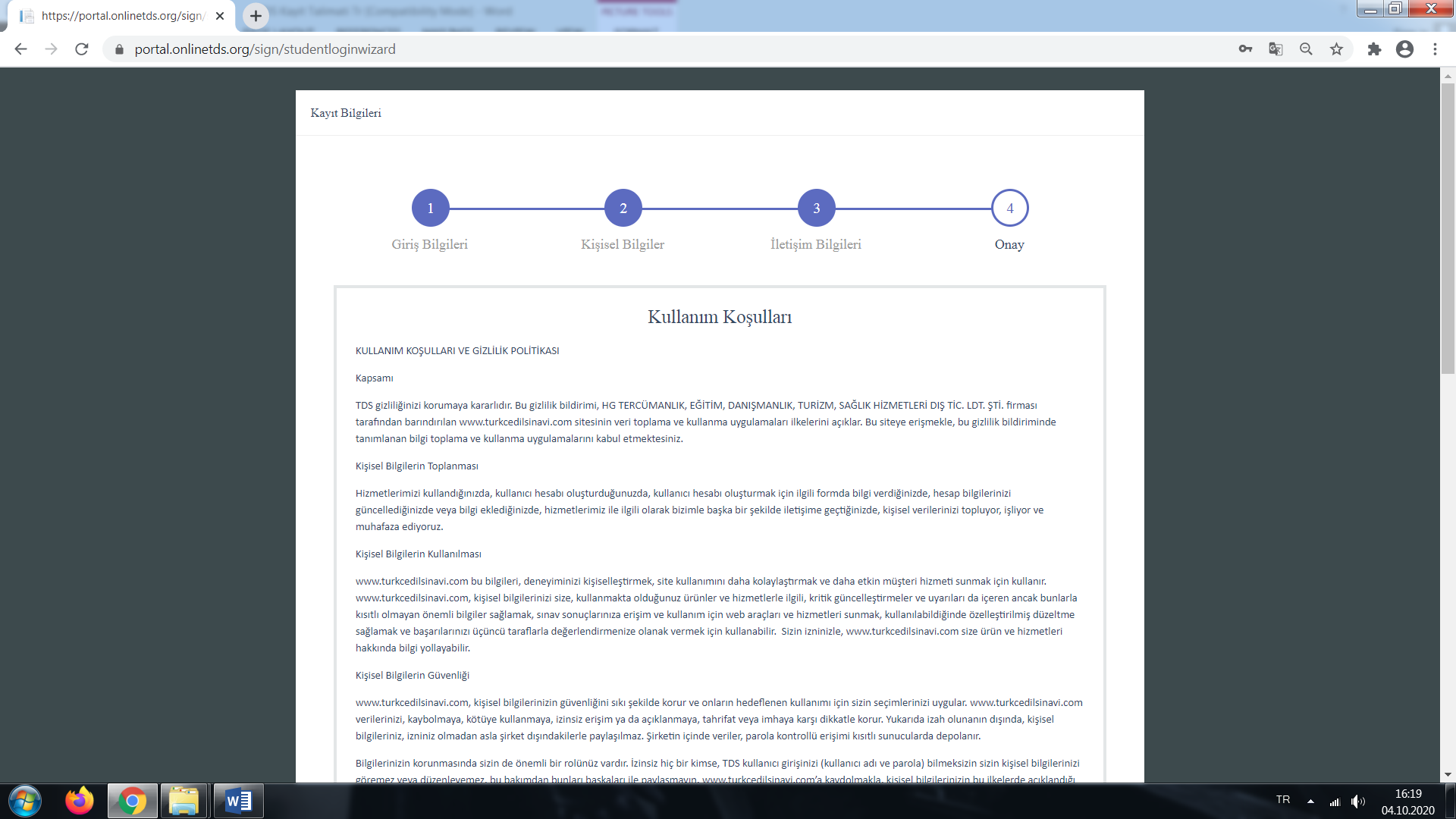 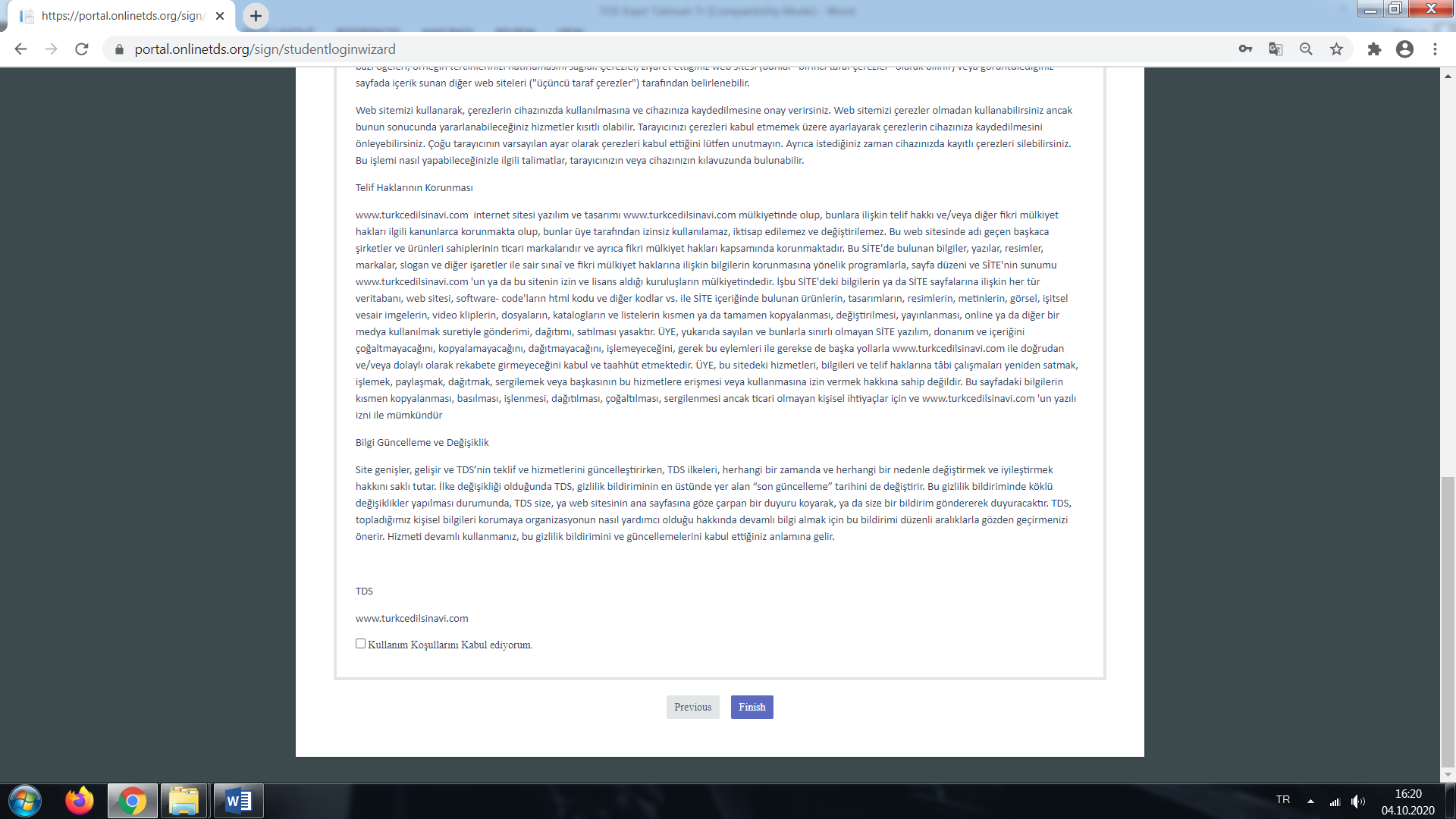 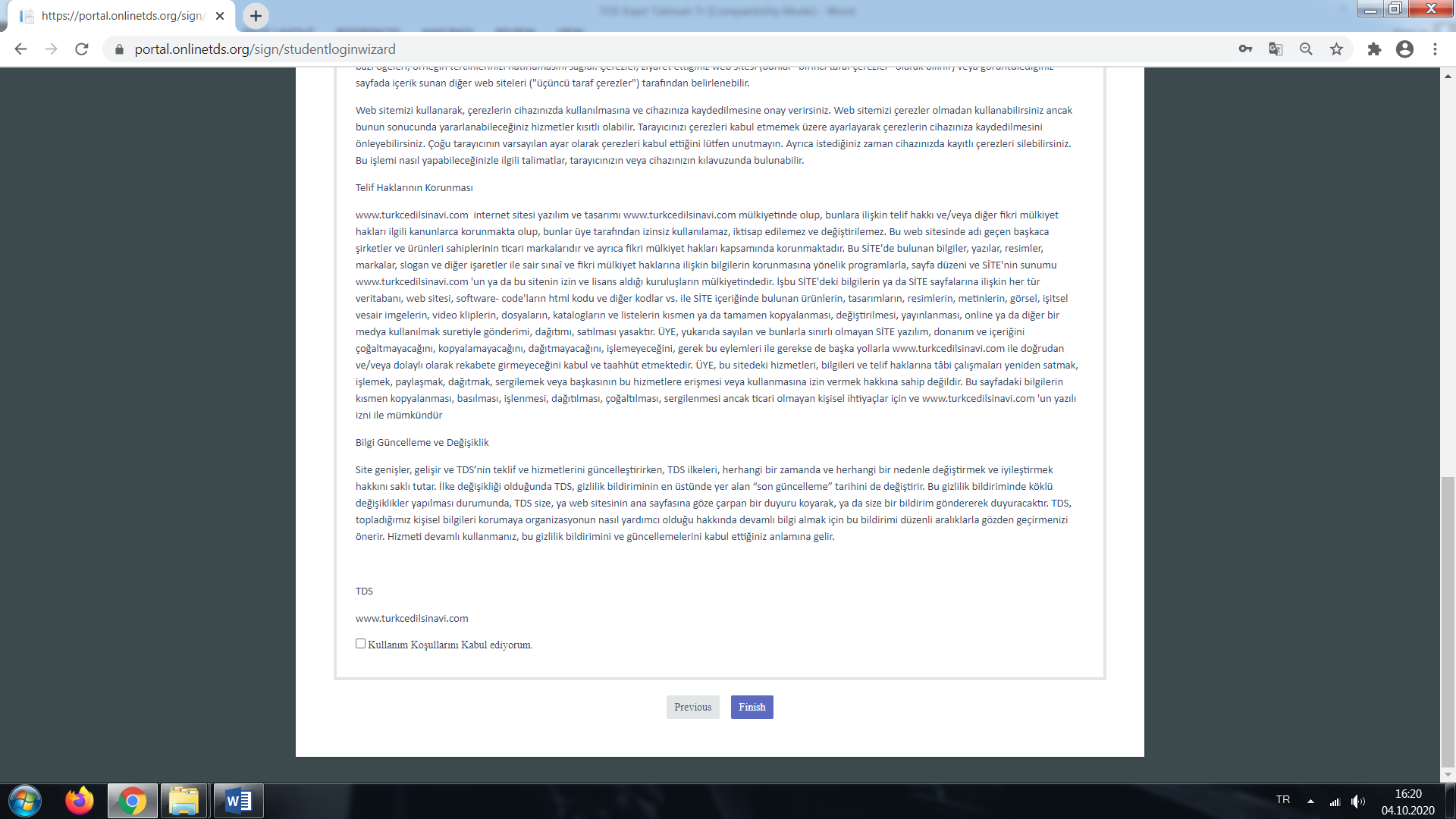 АКТИВАЦИЯ ЭЛЕКТРОННОЙ ПОЧТЫ:В завершении щелкните по ссылке активации, отправленную на зарегистрированную электронную почту. Когда ваша учетная запись будет проверена системой, вы сможете войти в свою учетную запись, используя те же адрес электронной почты и пароль, что и при регистрации.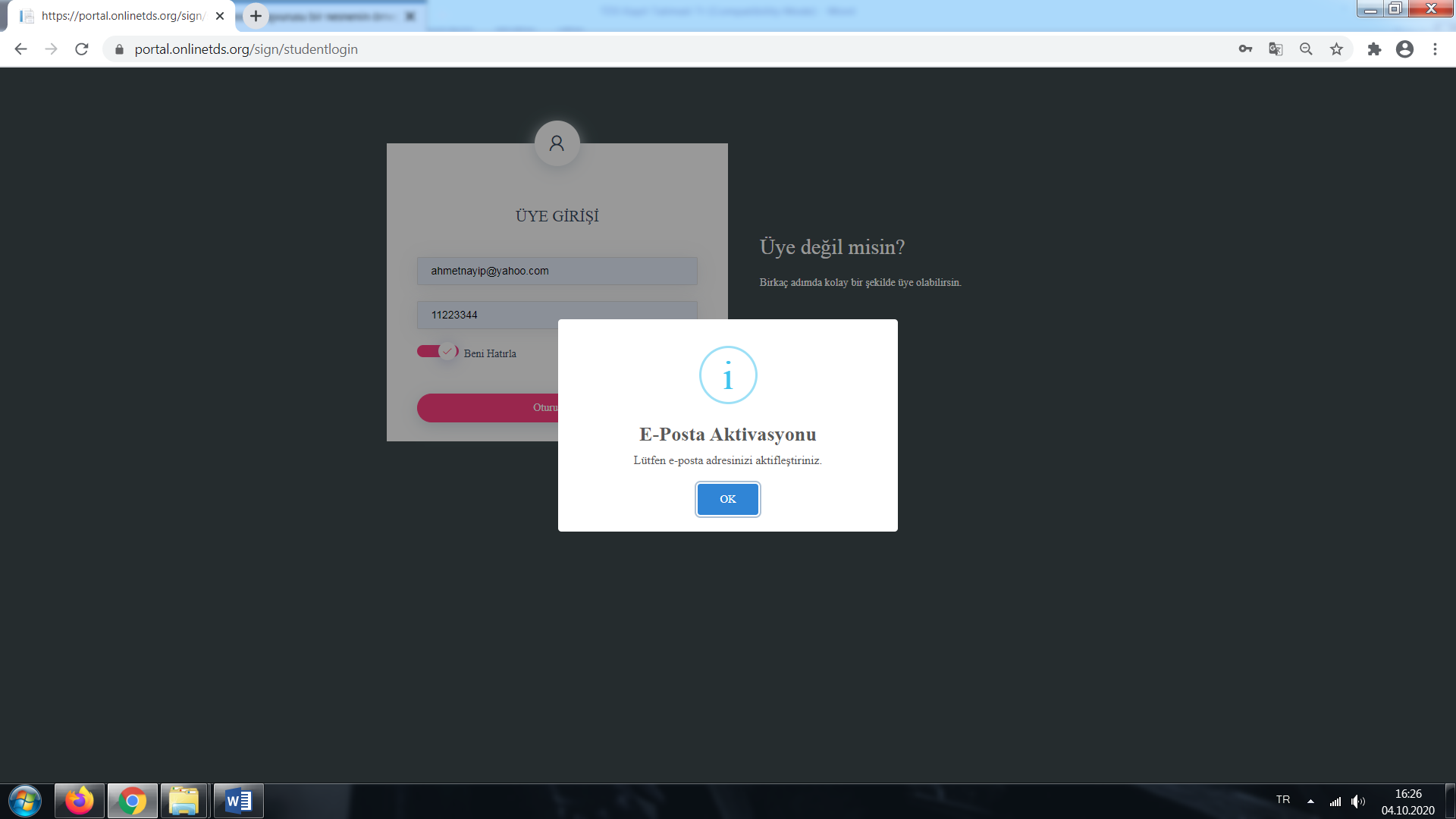 